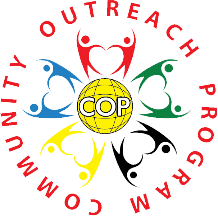 COP INDONESIË CONTRACT DEELNEMERSIK ACCEPTEER DE HIERONDER BESCHREVEN DOELEN, PROCEDURES, AFSPRAKEN EN OMGANGSVORMEN EN LEEF DEZE NA:INHOUD VAN HET PROJECTOm de dorpsbevolking in Indonesië in de buurt van Mojokerto, Oost-Java, te helpen, wordt door de Petra Christian University het Community Outreach Program georganiseerd. Deelnemers aan dit programma helpen mee met het verzinnen, opbouwen en meedoen aan projecten en dragen hun steentje bij aan het op constructieve wijze ontwikkelen van culturele communicatie en diversiteit. Het hogere doel is om studenten van elkaar en de dorpelingen te laten leren.DOELEN VAN HET PROGRAMMANederlandse deelnemers begrip leren opbrengen voor de Indonesische cultuur;Culturele overdracht tot stand brengen en begrip ontwikkelen;Nederlandse deelnemers zich laten breeduit ontwikkelen, niet alleen in hun (professionele) handelen, maar ook in hun persoonlijke houding en (zelf)kennis;Het doen van licht ontwikkelingswerk om de dorpelingen te ondersteunen.
A. DE PROJECTPLANNINGDit planning van COP Indonesië voor dit jaar is te vinden op de website www.copindonesie.nl.Het project start op de aangegeven datum in Surabaya. Dit project zal daarna voornamelijk plaatsvinden in de buurt van het stadje Mojokerto op Oost-Java en op de aangegeven datum op de website eindigt het project in Surabaya.Deelnemers hebben zich voordat zij zich opgeven, hebben zichzelf van deze data op de hoogte gesteld en zijn tijdens die hele periode dienstbaar aan COP en haar doelen.B. ONZE GEDRAGSCODEDEELNEMERS:Volgen alle voorbereidingsbijeenkomsten en -trainingen in Nederland;Volgen de beslissingen van de Nederlandse begeleiders of de Indonesische leiding van de Petra Universiteit die tijdens gesprekken, vergaderingen of (wellicht onvoorziene) situaties naar voren komen en gehoorzamen het gehele project de aanwijzingen en regels van de begeleiders;Werken op een constructieve manier samen en tonen respect (indien van toepassing aangepast aan de Indonesische gedragsregels) voor dorpelingen, groepsgenoten, samenwerkingspartners, bestuursleden en begeleiding;Gaan zorgzaam met hun eigen spullen om, alsmede met die van het gastgezin, mede-studenten, begeleiding en de werkers;Dragen kleding gelijk aan de dress code (dames geen decolleté, blote schouders, blote knieën of nauwsluitende kleding) van het gebied.Gaan er met de ondertekening van dit contract mee akkoord dat foto’s, video-opnamen en/of andere informatie gebruikt kunnen worden voor promotiedoeleinden, tenzij zij direct bij aanvang van het project anders aangeven;Zijn nieuwsgierig naar de normen en waarden van dorpelingen, evenals hun religie, opvattingen en gedragingen;Leven de regels en wetten na zoals die in de dorpen gelden, alsmede in heel Indonesië;Vragen bij onduidelijkheid omtrent het uitvoeren van activiteiten altijd eerst de begeleiding om toestemming voordat ze deze ten uitvoer brengen.COP INDONESIË CONTRACT DEELNEMERSB. ONZE GEDRAGSCODE (vervolg)DEELNEMERS ZULLEN NOOIT:Onzedelijk of buitensporig gedrag vertonen;Motorvoertuigen besturen tijdens het project;Alcohol nuttigen in de dorpen;Drugs of andere verdovende middelen tijdens het project gebruiken;Tijdens het project het dorp verlaten zonder de toestemming van de Nederlandse begeleiders.Betrokken zijn bij, of deelnemen aan, activiteiten van welke aard ook die fysieke, mentale of emotionele schade kan berokkenen op (of oproepen bij) de ander;Dure sieraden meebrengen of dragen, of andere luxueuze versiersels tonen die het verschil benadrukken die er tussen arm en rijk, deelnemer of dorpeling, bestaat;Gastgezinnen in de steek laten (dit betekent bij ons: maaltijden bij andere gastgezinnen nuttigen, of slapen in een ander gastgezin dan die je is toegewezen.C. OPZEGGENAls je na aanmelding besluit om niet mee te gaan met het project, heb je tot 11 mei van het jaar waarin je aan COP deel wilde nemen recht op 50% restitutie van de ingelegde deelnemerskosten. Stop je na deze datum, dan vervalt je recht op restitutie. Geschonken sponsorgeld kan niet meer worden teruggevraagd. D. Tot slotNA HET LEZEN VAN BOVENSTAANDE INFORMATIE, GA IK AKKOORD MET DEELNAME AAN DIT PROJECT EN ACCEPTEER IK DAT BIJ HET OVERTREDEN VAN (ÉÉN VAN) BOVENSTAANDE PUNTEN ONTSLAG UIT HET PROJECT EEN OPTIE KAN ZIJN. COP INDONESIË EN HAAR BEGELEIDING KAN OP GEEN ENKELE WIJZE AANSPRAKELIJK WORDEN GEHOUDEN VOOR ZIEKTE, VERLIES EN SCHADE AAN EIGENDOMMEN. INDIEN EEN ONTSLAG UIT HET PROJECT IS VOLTROKKEN, DIENT DE BETROKKEN DEELNEMER DE EISEN VAN DE BEGELEIDING OP TE VOLGEN EN DE CONSEQUENTIES VAN HET ONTSLAG TE ACCEPTEREN. OOK IN DAT GEVAL KUNNEN COP INDONESIË EN DE PETRA CHRISTIAN UNIVERSITY NIET VOOR DE BIJKOMENDE GEVOLGEN OF EXTRA KOSTEN VERANTWOORDELIJK WORDEN GEHOUDEN. NAAMADRESTELEFOONNUMMERPLAATS EN DATUMHANDTEKENING: